 	   DELLS-DELTON EMS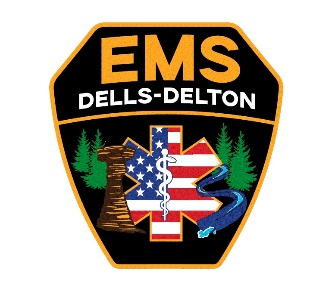 EMPLOYMENT INFORMATIONFull-time and Part-time ParamedicsThe Dells-Delton Emergency Medical Service Commission is currently accepting applications to create an eligibility list for future full time and current part time Paramedic openings.  Dells-Delton EMS is a Paramedic System.  The eligibility list will be for full time, part time positions are currently available. Part time hours vary according to the needs of the service. Note: Dells-Delton EMS considers applications for employment without regard to race, color, national origin, ancestry, religion, sex, age, disability, political belief, military service or any other protected class.  Dells-Delton EMS is a drug & alcohol free workplace.Minimum Requirements:U.S. CitizenA minimum age of at least 18 at the time of appointmentEducation – Applicants must meet the following requirements and have supporting documents:Must have a current Paramedic License with the State of Wisconsin by the time of hireIf not currently licensed must be enrolled in a paramedic classCurrent ACLSCurrent CPR for the Healthcare ProviderValid Driver’s licenseA 3-year union contract was adopted and will be in place January 1st, 2018 through December 31st 2020.  Annual Salary: $49,420 – $54,235. Not included in the salary range are many overtime opportunities, based on the minimum staffing requirements.  Paramedics are represented by their local IAFF union. Full Time Benefits Package:Health and Dental Insurance : State Health Insurance Plan / localVacation: Based on accrual rate 72 hours through 240 hours.Sick time: Accrual of 12 hours a month for a total of 144 hours / year.  Sick leave may be accumulated year to year, up to a maximum of 1,440 hours. Life insurance: State PlanWisconsin State Retirement / ProtectedDeferred CompensationIncome ContinuationParamedic Hiring Process:Written Application and Required DocumentsAll applications must be postmarked or received by Friday, January 31st at 5:00pm.  All application materials must be received in their entirety in order for the application to be accepted.  Failure to have all of the required documentation turned in will result in your application being denied.  Applications can be obtained on our website at; www.dells-deltonems.org.  Mail all application packets to: Dells-Delton EMS, PO Box 716, Lake Delton, WI 53940.Required Documents:Dells-Delton EMS Application.Unofficial copies of college transcripts.Copy of National Registry card and State of Wisconsin EMS license at your current level.Copy of current CPR card and ACLS cards.Copy of a valid Wisconsin driver’s license.Any pertinent materials which you may wish to include such as a resume. Review of application and documentsAll applications and supporting documents will be thoroughly reviewed.  If it has been determined that you have met all requirements you will be contacted to take our written and practical exams.  All required documentation must be complete and included with your application or you will not be considered for employment.  Practical, Written Examinations You must bring a current state photo ID with you to the written and practical exams.  If you do not have proper ID you will not be able to take the exams.All applicants must successfully complete the practical and written exams to move forward in the application process.  The written exam will be composed of questions covering reading comprehension, problem solving, math, reasoning, and EMS life support. All applicants must have a successful pass score on the test to proceed on in the application process. The practical & written exams are scheduled for Friday, February 7th  at 08:30 at the Delton Fire & EMS Building, 45 Miller Drive, Lake Delton.Oral Interviews with Deputy ChiefsYour practical and written test scores will determine if you qualify to move to the oral interview with our Deputy Chiefs.  Applicants will be asked a series of questions to determine their capabilities and skills and to ensure they meet the high standards of our organization.  All applicants will be asked the same questions. The panel reserves the right to ask follow-up questions as they deem necessary. All oral interviews will be conducted Friday, February 14th at a pre-arranged time slot.Background Investigations After the Deputy Chiefs interviews, eligible candidates will be vetted by a thorough background investigation.  Eligibility ListAfter passing the background investigation, candidates will be placed on an eligibility list based on their combined score from the practical, written examinations and oral interviews. Current and/or future vacancies will be filled using this eligibility list for either one year or until the list is exhausted. If at any point an applicant is no longer enrolled in a paramedic class or becomes ineligible for a Paramedic License by the State of Wisconsin, they must inform Dells-Delton EMS and will be removed from the eligibility list. Pre-Employment InterviewAs vacancies occur, you will be notified if you are eligible for an interview with the Director of EMS and the Director of Public Safety.  At that time, you may be offered a position with Dells-Delton EMS contingent on your completion and passing of our physical ability test and psych eval.Offer of EmploymentUpon successful completion of all other pre-employment processes, the applicant may be offered a full-time or part-time position based on the needs of the department at the time.  